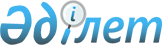 Об утверждении Исполнительного протокола между Министерством обороны Республики Казахстан и Генеральным штабом Турецкой Республики к Соглашению между Правительством Республики Казахстан и Правительством Турецкой Республики о безвозмездной военной помощиПостановление Правительства Республики Казахстан от 6 февраля 2002 года № 174     Правительство Республики Казахстан постановляет:

     1. Утвердить Исполнительный протокол между Министерством обороны Республики Казахстан и Генеральным штабом Турецкой Республики к Соглашению между Правительством Республики Казахстан и Правительством Турецкой Республики о безвозмездной военной помощи, совершенный в городе Анкара 26 декабря 2001 года.

     2. Настоящее постановление вступает в силу со дня подписания.     Премьер-Министр

     Республики Казахстан                          Исполнительный протокол

         между Министерством обороны Республики Казахстан

   и Генеральным штабом Турецкой Республики к Соглашению между

  Правительством Республики Казахстан и Правительством Турецкой

                Республики о безвозмездной военной помощи(Официальный сайт МИД РК - Вступило в силу 18 апреля 2002 года)     Министерство обороны Республики Казахстан и Генеральный штаб Турецкой Республики, в дальнейшем именуемые Сторонами,

     с целью укрепления военного сотрудничества и в соответствии с Соглашением между Правительством Республики Казахстан и Правительством Турецкой Республики о безвозмездной военной помощи, совершенным в городе Анкара 31 июля 2001 года (далее - Соглашение), 



     согласились о нижеследующем:                                 Статья 1     Генеральный штаб Турецкой Республики в целях реализации статьи 2 Соглашения предоставляет Министерству обороны Республики Казахстан материалы на общую сумму до 783000000000 (семьсот восемьдесят три миллиарда) турецких лир в эквиваленте к доллару США согласно следующему перечню:_____________________________________________________________________ N |                 Наименование                       | Единица  | Коли-п/п|                                                    |  учета   |чество---------------------------------------------------------------------1.  Джип LANDROVER Defender тентованный (однокабинная)      ед.      42.  Джип LANDROVER Defender тентованный (двухкабинная)      ед.      43.  Джип LANDROVER Defender машина медицинской помощи       ед.      14.  Переносные радиостанции Асельсан PRC-9610 с 2           шт.      8    запасными батареями на каждую радиостанцию5.  Ручные радиостанции 4014 с 2 запасными батареями        шт.      20    на каждую радиостанцию---------------------------------------------------------------------

                                 Статья 2



 

       1. Все расходы, связанные с доставкой и таможенным оформлением техники и оборудования из Турецкой Республики до территории Республики Казахстан в рамках настоящего Исполнительного протокола, принимает на себя турецкая Сторона. 

      2. Таможенное оформление техники и оборудования, указанных в статье 1 настоящего Протокола, на территории Республики Казахстан осуществляется в соответствии с законодательством Республики Казахстан. 

                                 Статья 3



 

       Настоящий Исполнительный протокол является неотъемлемой частью Соглашения между Правительством Республики Казахстан и Правительством Турецкой Республики о безвозмездной военной помощи, совершенного в городе Анкара 31 июля 2001 года. 

      Реализация настоящего Протокола будет осуществляться аппаратом Военного атташе при Посольстве Турецкой Республики в Республике Казахстан. 

                                 Статья 4



 

       По взаимному согласию Сторон в настоящий Исполнительный протокол могут быть внесены отдельные изменения и дополнения. 

                                 Статья 5     Настоящий Исполнительный протокол вступает в силу с даты получения последнего письменного уведомления о выполнении Сторонами внутригосударственных процедур, необходимых для его вступления в силу.     Совершено 26 декабря 2001 года в городе Анкара в двух подлинных экземплярах, каждый на казахском и турецком языках, причем все тексты имеют одинаковую силу.     За Министерство обороны                 За Генеральный штаб

     Республики Казахстан                    Турецкой Республики(Специалисты: Склярова И.В.,

              Мартина Н.А.)
					© 2012. РГП на ПХВ «Институт законодательства и правовой информации Республики Казахстан» Министерства юстиции Республики Казахстан
				